Бағалау парағыҚысқа мерзімді жоспарҚысқа мерзімді жоспарҚысқа мерзімді жоспарҚысқа мерзімді жоспарҚысқа мерзімді жоспарҚысқа мерзімді жоспарБөлімСандық сауаттылықСандық сауаттылықСандық сауаттылықСандық сауаттылықСандық сауаттылықПедагогтың аты - жөніКалиева Макен СабиевнаКалиева Макен СабиевнаКалиева Макен СабиевнаКалиева Макен СабиевнаКалиева Макен СабиевнаКүні:Сынып: 11 сыныпҚатысушылар саны:Қатысушылар саны:Қатыспағандар саны:Қатыспағандар саны:Қатыспағандар саны:Сабақтың тақырыбы:Қазақстандағы цифрландыруҚазақстандағы цифрландыруҚазақстандағы цифрландыруҚазақстандағы цифрландыруҚазақстандағы цифрландыруОқу бағдарламасына сәйкес оқу мақсаты:11.3.4.6 Қазақстанда цифрландыру процесінің ағымдағы үрдістерін талдау.11.3.4.6 Қазақстанда цифрландыру процесінің ағымдағы үрдістерін талдау.11.3.4.6 Қазақстанда цифрландыру процесінің ағымдағы үрдістерін талдау.11.3.4.6 Қазақстанда цифрландыру процесінің ағымдағы үрдістерін талдау.11.3.4.6 Қазақстанда цифрландыру процесінің ағымдағы үрдістерін талдау.Сабақ мақсаттары: Барлық оқушылар: Цифрландырудың не екенін біледі;Көптеген оқушылар:Қазақстандағы цифрландырудың үрдістерінің белгілерін сипаттайды;Кейбір оқушылар :Қазақстандағы цифрландыруға талдау жасай алады;Барлық оқушылар: Цифрландырудың не екенін біледі;Көптеген оқушылар:Қазақстандағы цифрландырудың үрдістерінің белгілерін сипаттайды;Кейбір оқушылар :Қазақстандағы цифрландыруға талдау жасай алады;Барлық оқушылар: Цифрландырудың не екенін біледі;Көптеген оқушылар:Қазақстандағы цифрландырудың үрдістерінің белгілерін сипаттайды;Кейбір оқушылар :Қазақстандағы цифрландыруға талдау жасай алады;Барлық оқушылар: Цифрландырудың не екенін біледі;Көптеген оқушылар:Қазақстандағы цифрландырудың үрдістерінің белгілерін сипаттайды;Кейбір оқушылар :Қазақстандағы цифрландыруға талдау жасай алады;Барлық оқушылар: Цифрландырудың не екенін біледі;Көптеген оқушылар:Қазақстандағы цифрландырудың үрдістерінің белгілерін сипаттайды;Кейбір оқушылар :Қазақстандағы цифрландыруға талдау жасай алады;Бағалау критерийлері:Цифрландыру деген не екенін түсінеді және қолдану саласын біледі;Цифрландырудың жағымсыз, жағымды жақтарын зерттейді. Цифрландыру үдерісінің заманауи үрдістеріне талдау жасайды.Цифрландыру деген не екенін түсінеді және қолдану саласын біледі;Цифрландырудың жағымсыз, жағымды жақтарын зерттейді. Цифрландыру үдерісінің заманауи үрдістеріне талдау жасайды.Цифрландыру деген не екенін түсінеді және қолдану саласын біледі;Цифрландырудың жағымсыз, жағымды жақтарын зерттейді. Цифрландыру үдерісінің заманауи үрдістеріне талдау жасайды.Цифрландыру деген не екенін түсінеді және қолдану саласын біледі;Цифрландырудың жағымсыз, жағымды жақтарын зерттейді. Цифрландыру үдерісінің заманауи үрдістеріне талдау жасайды.Цифрландыру деген не екенін түсінеді және қолдану саласын біледі;Цифрландырудың жағымсыз, жағымды жақтарын зерттейді. Цифрландыру үдерісінің заманауи үрдістеріне талдау жасайды.Ойлау дағдылары:Білу жіне түсіну, қолдану.Білу жіне түсіну, қолдану.Білу жіне түсіну, қолдану.Білу жіне түсіну, қолдану.Білу жіне түсіну, қолдану.Сабақтың барысыСабақтың барысыСабақтың барысыСабақтың барысыСабақтың барысыСабақтың барысыСабақтың кезеңі / уақытПедагогтың әрекетіОқушы әрекетіОқушы әрекетіБағалауРесурсСабақтың басы: 3 минутҰйымдастыру. Оқушылармен амандасу, түгендеу.«Гүлмен тілек» әдісі,  сондай – ақ, оқушыларды қатыстыру арқылы барлығына жағымды ахуал қалыптастыру.Қағаздағы гүл – қызғалдақ. Оқушылардың назарын гүл атауына аудару.Қазақстан жері – қызғалдақтар отаны екенің айтып кету.Оқушылар арнайы дайындалып келген гүлді алақандарына салып тұрып, бір-біріне тілек тілейді және гүлдің астына жазылған суреттер бойынша топқа бірігеді. Пернетақта тобы –Тіңтуір тобы – Принтер тобы -  Оқушылар арнайы дайындалып келген гүлді алақандарына салып тұрып, бір-біріне тілек тілейді және гүлдің астына жазылған суреттер бойынша топқа бірігеді. Пернетақта тобы –Тіңтуір тобы – Принтер тобы -  ҚБ«Жарайсыңдар!»Слайд1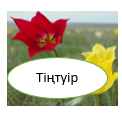 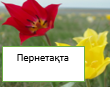 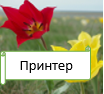 Жаңа сабаққа кіріспе.(өмірмен байланыстыра отырып жаңа сабақтың тақырыбын анықтау, ашу)  8 минут.Алдыңғы білімді тексеру.   Жаңа сабақ бастар алдында  үйге берілген тапсырмалар тексеріледі: Тапсырма 1. «Адамның ағзасына пайдалы және зиянды заттар» салыстыратын инфографика құру берілді. Оқушылар сабақта өз жұмыстарымен таныстырады.Дескриптор: Инфографиканы қолдана алады;Өзін өзі бағалайды (0-1 б)«Миға шабуыл» әдісі жаңа тақырыпты ашу.  сабақтың тақырыбын анықтауға көмектесу. Тапсырмаларды орындамас бұрын мұғалім оқушылармен бірге орындалған жұмысты бағалау өлшемдерін анықтайды. Тапсырма 2. Сонымен, оқушылар, бүгінгі сабақтың тақырыбы қандай деп ойлайсыздар?Оқушылар сабақтың тақырыбын мен мақсатын болжайды.Мұғалім сабақтың мақсатымен таныстырады.Оқушылардың назарын бағалау критерийлерге аудару!!! Оқушылар сабақтың тақырыбын мен мақсатын болжайды.Мұғалім сабақтың мақсатымен таныстырады.Оқушылардың назарын бағалау критерийлерге аудару!!! ҚБ: баллдық жүйе «Керемет», «Тамаша»Жаңа сабақ бастар алдында осы әдіс бойынша видеосюжеттен кейін сұрақ қою арқылы жаңа сабақтың тақырыбы ашылады..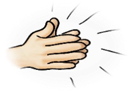 ҚБ: баллдық жүйеҚБ: баллдық жүйе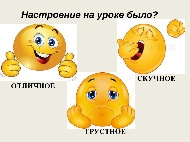 Слайд 2 https://youtu.be/iX1JQuKgJyk«Қазақстан цифрландуру дәуірінде»Сабақтың ортасы  10 минут Оқушылар назарына видеосюжет «Цифрлық Қазақстан» ұсынылады және мұғалім келесі  сұрақтарға жауап беруге дайын болуды сұрайды, әр оқушы алдында Wordwall.net платформасы қосылған АКТ құрылғысы тұрады, дескрипторлар әр оқушыға беріледі: Сәйкестеңдіру әдісі бойынша  wordwall.net онлайн -сервис арқылы келесі сұрақтарға жауап бер:Қай уақытта «Цифрлық Қазақстан» бағдарламасы әзірлене бастады? (31 қантар 2017ж.)Қашан «Цифрлық Қазақстан» бағдарламасы қабылданды? ( 12 желтоқсан 2017ж. )Қандай бес бағыттар бойынша бағдарлама жүзеге асырылады? (экономика саласын цифрландыру, цифрлық мемлекетке көшу, цифрлық жібек жолыг іске асыру, адами капиталды дамыту, инновациялық экожүйені құру.)Осы бағдарламанын басты міндеті қандай? (ел экономикасының бәсекеге қабілеттілігін және халықтың өмір сүру сапасын аттруға мүмкіндік береді )Бағалау критерийлері: Цифрландыру деген не екенін түсінеді және қолдану саласын біледі;Дескриптор: - «Цифрлық Қазақстан» бағдарламасы әзірленген мерзімін  біледі;- «Цифрлық Қазақстан» бағдарламасы қашан қабылданғаның анықтайды;-бағдарламаның жүзеге асырылатын  бес бағытың ажырата алады; - Осы бағдарламанын басты міндетін тұжырымдайды.https://wordwall.net/resource/29460937Видеороликтен кейін онлайн сервис арқылы сұрақтарға жауап беру керек.ҚБ: баллдық жүйе 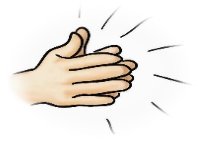 Слайд 3https://youtu.be/qzLz9ctjcOcвидео «Цифрлық Қазақстан»Слайд 4 https://wordwall.net/resource/29460937https://youtu.be/hrHgdBFiE2Y «Цифрлық технология дегеніміз не?»12 минут.4 минутТоптық жұмыс. Оқушылар «Ашық микрофон» әдісі арқылы бірлесіп постер немесе презентация қорғайды.Тапсырма 3. Топтық жұмыс.«Пернетақта» тобы. 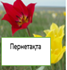  Топтық тапсырма : Цифрландырудың негігі қауіптерін атаңдар.Бағалау критерийі:Цифрландырудың негігі қауіптерін  біледі;Дескриптор: цифрландырудың негізгі қауіптерін атайды.Бірлескен топтық оқу (ерекше білім беру қажеттілігі бар оқушы)(дайын схема бойынша жауап беру):  Цифрландырудың нәтижесінде Қазақстан қандай көкейкесті мәселелерді шешеді, постер құрып жауап бер. Мұғалімнің нұсқаулығы бойынша жұмыс істейді, топтастары көмектеседі:Бағалау критерийі: Цифрландыру деген не екенін түсінеді.Дескриптор:-  Қазақстандағы цифрландырудың көкейкесті мәселелердің мәнін түсінеді;-  Қазақстандағы цифрландырудың көкейкесті мәселелерді атайды.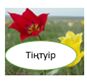 «Тіңтуір» тобы.  «Цифрландыру» деген тақырыпқа шағын зерттеу жүгізіп, кестені толтырдар.Бағалау критерийлері: Цифрландырудың жағымсыз, жағымды жақтарын зерттейді.Дескриптор:- Цифрландырудың жағымды жағын сипаттайды;- Цифрландырудың жағымсыз жағын сипаттайды.«Принтер» тобы. 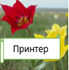 Қазақстандағы цифрландырудық SWOT – талдауың жасаңдар.Бағалау критерийлері:  Цифрландыру үдерісінің заманауи үрдістеріне талдау жасай алады;Дескриптор:- оқушы топта талдап мықты жағын талдайды:- оқушы топта талдап әлсіз жағын талдайды;- оқушы топта мүмкіндіктерін талдайды;- оқушы топта қауіп -  қатерлерін  талдайды. Оқушыларға бір бірінен үйренуге көмектесу.Бағалау парағы арқылы топтарды топ сарапшысы өзара бағалау жүргізеді. Әр тапсырмада бағалау парағына смайлик жапсырылып отырады. Сол арқылы оқушының сабаққа қандай деңгейде қатысқаны көрінеді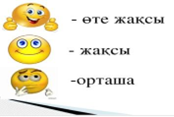 Постер қорғау. Критерийлерге сәйкес орындалған жұмысты бағалау.Бағалау парағыСаралау: Бұл жерде саралаудың «Диалог және қолдау көрсету» тәсілі көрінеді. Дұрыс мағынада жауап беруге бағыттау мақсатында кейбір оқушыларға ашық сұрақтар, ал кейбір көмек қажет ететін оқушыларға жетелеуші сұрақтар қойылады.ҚБ: баллдық жүйе ҚБ: баллдық жүйе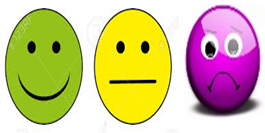 Слайд 5.Топтық жұмыс.https://digitalkz.kz/o-programme/Слайд 6.Информатика. / Н.К.Беристемова – Алматыкітап баспасы, 2020. 206 бет 6.1,6.2.Бағалау парағы беріледіСлайд 7. Кері байланыс.2 минут.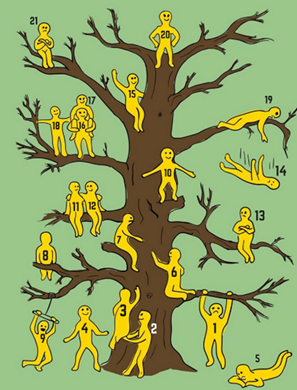 Мақсаты: Оқушы алған білімін саралай білуге дағдыланады.Тиімділігі: «Блоб ағашы» арқылы кері байланыс жасаймын.Оқушылар осы сабақты қандай деңгейде түсінгенін көрсетеді. Өзін қай жерде тұрғанын анықтап, бояйды.Саралау: Бұл кезеңде саралаудың«Қорытынды» тәсілі көрінеді.1 минут Үйге тапсырма: § 6.1- 6.2. ,бет 211, тапсырма - «Қазақстандағы цифрландырудың болашағы мен мүмкіндіктері» тақырыбына эссе жаз,  (100 сөз).Оқушының аты - жөніӨткен тақарыпқа шолу«Миға шабуыл»Wordwall.netарқылы сәйкестеңдірТоптық жұмысЕрекше білім беру қажеттілігі (И)Ерекше білім беру қажеттілігі (И)Қорытынды балл (10)Бағалау критерийлеріОқушының аты - жөніЖаңа сабақ бастар алдында оқушыларға үйге берілген тапсырмалары тексеріледі: Тапсырма 1. Өткен тақырып бойынша «IT STARTUP» бөліміне байланысты сұрақ:Тапсырма 1. «Адамның ағзасына пайдалы және зиянды заттар» салыстыратын инфографика құру берілді. Оқушылар сабақта өз жұмыстарымен таныстырады.Дескриптор: Инфографиканы қолдана алады;Өзін өзі бағалайды (0-1 б)Дескриптор: Инфографиканы қолдану біледі.сабақтың тақырыбын анықтауға қатысуы – 1 балл «Цифрлық Қазақстан» бағдарламасы әзірленгенің біледі; - 1балл «Цифрлық Қазақстан» бағдарламасы қашан қабылданғаның анықтайды; 1баллбағдарламаның жүзеге асырылатын  бес бағытың ажырата алады; 1балл  Осы бағдарламанын басты міндетін тұжымдайды. 1баллДескриптор: - «Цифрлық Қазақстан» бағдарламасы әзірленген мерзімін  біледі;- «Цифрлық Қазақстан» бағдарламасы қашан қабылданғаның анықтайды;-бағдарламаның жүзеге асырылатын  бес бағытың ажырата алады; - Осы бағдарламанын басты міндетін тұжырымдайды.- Цифрландырудың жағымды жағын біледі; - 1 балл- Цифрландырудың жағымсыз жағын біледі. - 1 баллДескриптор:- Цифрландырудың жағымды жағын бн бледі;- Цифрландырудың жағымсыз жағын біледі.- Цифрландырудың жағымды жағын біледі; - 1 балл- Цифрландырудың жағымсыз жағын біледі. - 1 баллДескриптор:- Цифрландырудың жағымды жағын бн бледі;- Цифрландырудың жағымсыз жағын біледі.ЕҚБ Бірлескен топтық оқу (ерекше білім беру қажеттілігі бар оқушы)(дайын схема бойынша жауап беру):  Цифрландырудың нәтижесінде Қазақстан қандай көкейкесті мәселелерді шешеді, постер құрып жауап бер. Мұғалімнің нұсқаулығы бойынша жұмыс істейді, топтастары көмектеседі:Өзара бағалау.Бағалау критерийі: Цифрландыру деген не екенін түсінеді.Дескриптор:-  Қазақстандағы цифрландырудың көкейкесті мәселелердің мәнін түсінеді;-  Қазақстандағы цифрландырудың көкейкесті мәселелерді атайды.Бағалау критерийлеріОқушының аты - жөніЖаңа сабақ бастар алдында оқушыларға үйге берілген тапсырмалары тексеріледі: Тапсырма 1. Өткен тақырып бойынша «IT STARTUP» бөліміне байланысты сұрақ:Тапсырма 1. «Адамның ағзасына пайдалы және зиянды заттар» салыстыратын инфографика құру берілді. Оқушылар сабақта өз жұмыстарымен таныстырады.Дескриптор: Инфографиканы қолдана алады;Өзін өзі бағалайды (0-1 б)Дескриптор: Инфографиканы қолдану біледі.сабақтың тақырыбын анықтауға қатысуы – 1 балл «Цифрлық Қазақстан» бағдарламасы әзірленгенің біледі; - 1балл «Цифрлық Қазақстан» бағдарламасы қашан қабылданғаның анықтайды; 1баллбағдарламаның жүзеге асырылатын  бес бағытың ажырата алады; 1балл  Осы бағдарламанын басты міндетін тұжымдайды. 1баллДескриптор: - «Цифрлық Қазақстан» бағдарламасы әзірленген мерзімін  біледі;- «Цифрлық Қазақстан» бағдарламасы қашан қабылданғаның анықтайды;-бағдарламаның жүзеге асырылатын  бес бағытың ажырата алады; - Осы бағдарламанын басты міндетін тұжырымдайды.-  Қазақстандағы цифрландырудың  негізгі қауіптері анықтайды;1балл-  Қазақстандағы цифрландырудың  негізгі қауіптері атайды.  1 баллДескриптор:-  Қазақстандағы цифрландырудың  негізгі қауіптері анықтайды;-  Қазақстандағы цифрландырудың  негізгі қауіптері атайды. -  Қазақстандағы цифрландырудың  негізгі қауіптері анықтайды;1балл-  Қазақстандағы цифрландырудың  негізгі қауіптері атайды.  1 баллДескриптор:-  Қазақстандағы цифрландырудың  негізгі қауіптері анықтайды;-  Қазақстандағы цифрландырудың  негізгі қауіптері атайды. ЕҚБ Бірлескен топтық оқу (ерекше білім беру қажеттілігі бар оқушы)(дайын схема бойынша жауап беру):  Цифрландырудың нәтижесінде Қазақстан қандай көкейкесті мәселелерді шешеді, постер құрып жауап бер. Мұғалімнің нұсқаулығы бойынша жұмыс істейді, топтастары көмектеседі:Өзара бағалау.Бағалау критерийі: Цифрландыру деген не екенін түсінеді.Дескриптор:-  Қазақстандағы цифрландырудың көкейкесті мәселелердің мәнін түсінеді;-  Қазақстандағы цифрландырудың көкейкесті мәселелерді атайды.Бағалау критерийлеріОқушының аты - жөніЖаңа сабақ бастар алдында оқушыларға үйге берілген тапсырмалары тексеріледі: Тапсырма 1. Өткен тақырып бойынша «IT STARTUP» бөліміне байланысты сұрақ:Тапсырма 1. «Адамның ағзасына пайдалы және зиянды заттар» салыстыратын инфографика құру берілді. Оқушылар сабақта өз жұмыстарымен таныстырады.Дескриптор: Инфографиканы қолдана алады;Өзін өзі бағалайды (0-1 б)Дескриптор: Инфографиканы қолдану біледі.сабақтың тақырыбын анықтауға қатысуы – 1 балл «Цифрлық Қазақстан» бағдарламасы әзірленгенің біледі; - 1балл «Цифрлық Қазақстан» бағдарламасы қашан қабылданғаның анықтайды; 1баллбағдарламаның жүзеге асырылатын  бес бағытың ажырата алады; 1балл  Осы бағдарламанын басты міндетін тұжымдайды. 1баллДескриптор: - «Цифрлық Қазақстан» бағдарламасы әзірленген мерзімін  біледі;- «Цифрлық Қазақстан» бағдарламасы қашан қабылданғаның анықтайды;-бағдарламаның жүзеге асырылатын  бес бағытың ажырата алады; - Осы бағдарламанын басты міндетін тұжырымдайды.- Қазақстандағы цифрландырудық SWOT – талдауың жасаңдар.Бағалау критерийлері:  Цифрландыру үдерісінің заманауи үрдістеріне талдау жасай алады;Дескриптор:- оқушы топта талдап мықты жағын талдайды:- оқушы топта талдап әлсіз жағын талдайды;- оқушы топта мүмкіндіктерін талдайды;- оқушы топта қауіп -  қатерлерін  талдайды. 1 балл- Қазақстандағы цифрландырудық SWOT – талдауың жасаңдар.Бағалау критерийлері:  Цифрландыру үдерісінің заманауи үрдістеріне талдау жасай алады;Дескриптор:- оқушы топта талдап мықты жағын талдайды:- оқушы топта талдап әлсіз жағын талдайды;- оқушы топта мүмкіндіктерін талдайды;- оқушы топта қауіп -  қатерлерін  талдайды. 1 баллЕҚБ Бірлескен топтық оқу (ерекше білім беру қажеттілігі бар оқушы)(дайын схема бойынша жауап беру):  Цифрландырудың нәтижесінде Қазақстан қандай көкейкесті мәселелерді шешеді, постер құрып жауап бер. Мұғалімнің нұсқаулығы бойынша жұмыс істейді, топтастары көмектеседі:Өзара бағалау.Бағалау критерийі: Цифрландыру деген не екенін түсінеді.Дескриптор:-  Қазақстандағы цифрландырудың көкейкесті мәселелердің мәнін түсінеді;-  Қазақстандағы цифрландырудың көкейкесті мәселелерді атайды.1234567